UtorakSat 3= PERPIzreži slova, a potom ih zalijepi u kvadratiće, tako da dobiješ naziv dijelova tijela.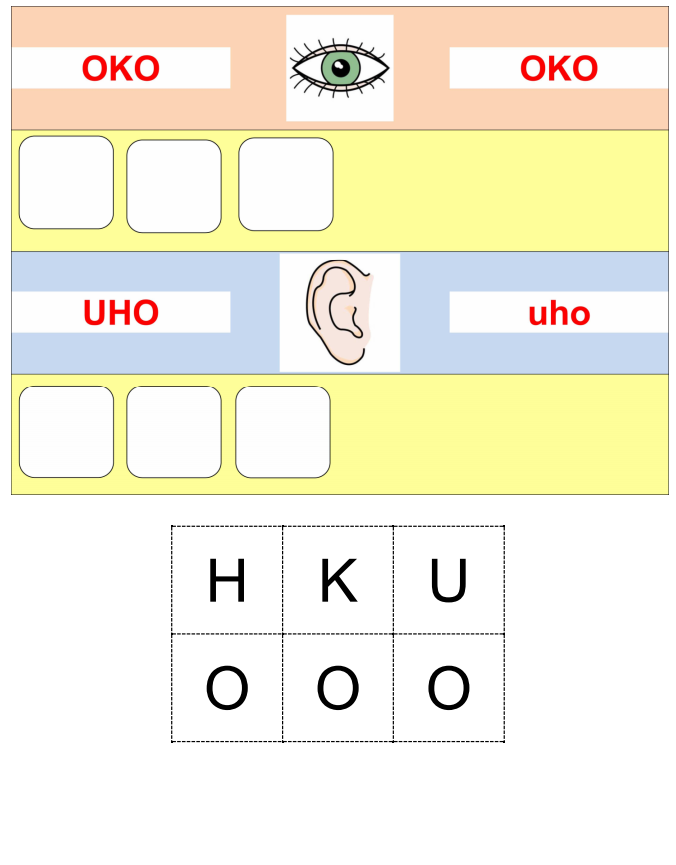 Sat 4= Priroda i društvoOboji svoju masku za maškare.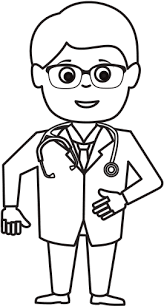 Sat 5= Hrvatski jezikOboji krugove u kojima se nalazi veliko i malo tiskano slovo P p. Ispod nacrtaj 2 sličice koje počinju na slovo p.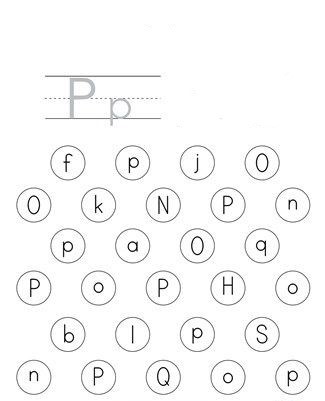 